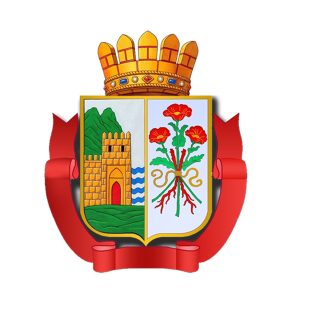 проектРЕСПУБЛИКА ДАГЕСТАНСОБРАНИЕ ДЕПУТАТОВ ГОРОДСКОГО ОКРУГА «ГОРОД ДЕРБЕНТ» ноября 2023 года                                                                                                           № РЕШЕНИЕ О принятии в первом чтении проекта Решения Собрания депутатов городского округа «город Дербент» «О бюджете городского округа «город Дербент» на 2024 год и на плановый период 2025-2026 годов»      Собрание депутатов городского округа «город Дербент», рассмотрев основные характеристики проекта городского бюджета на 2024 год и на плановый период 2025-2026 годов,РЕШИЛО:1.Принять в первом чтении проект Решения Собрания депутатов городского округа «город Дербент» «О бюджете городского округа «город Дербент» на 2024 год и на плановый период 2025-2026 годов».2. Утвердить основные характеристики городского бюджета на 2024 год:- прогнозируемый общий объем доходов городского бюджета в сумме 10 676 019 421,00 рублей, в том числе объем межбюджетных трансфертов, получаемых из республиканского бюджета, в сумме 10 007 503 121,00 рублей, согласно приложению №2;- общий объем расходов бюджета городского округа «город Дербент» в сумме 10 964 365 709,20 рублей, согласно приложениям №3, №4;- верхний предел муниципального долга городского округа «город Дербент» на 1 января 2024 года в сумме 29 300 000,00 рублей, согласно приложению №5;3. Утвердить источники внутреннего финансирования дефицита бюджета городского округа «город Дербент» на 2024 год, согласно приложению №1, и на плановый период 2025-2026 годов, согласно приложению №6.4. Утвердить основные характеристики городского бюджета на плановый период 2025-2026 годов:- прогнозируемый общий объем доходов городского бюджета на 2025 год в сумме 17 177 372 083,00 рублей, в том числе объем межбюджетных трансфертов, получаемых из республиканского бюджета, в сумме 16 118 409 284,00 рублей и на 2026 год - в сумме 17 177 372 083,00рублей, в том числе объем межбюджетных трансфертов, получаемых из республиканского бюджета, в сумме 16 118 409 284,00рублей, согласно приложению №7;- общий объем расходов бюджета городского округа «город Дербент» на 2025 годв сумме 17 399 182 493,70 рублей и на 2026 год - в сумме 17 399 182 493,70 рублей, согласно приложениям №8, №9;- верхний предел муниципального долга городского округа «город Дербент» на 1 января 2025 года в сумме 0,00 рублей и на 1 января 2026 года - в сумме 0,00 рублей, согласно приложению №10;5. Установить, что задолженность и перерасчеты в городской бюджет по отмененным местным налогам, сборам и иным обязательным платежам подлежат зачислению в полном объеме в городской бюджет.6. Настоящее Решение опубликовать в газете «Дербентские новости» и разместить на официальном сайте администрации городского округа «город Дербент».Приложение №1к Решению Собрания депутатов городского округа "город Дербент"
 «О принятии в первом чтении проекта Решения Собрания депутатов городского округа «город Дербент» «О бюджете городского округа«город Дербент» на 2024 год и на плановый период 2025-2026 годов»Источники финансирования дефицита бюджета погородскому округу «город Дербент» на 2024 годПриложение №2к Решению Собрания депутатов городского округа "город Дербент"
 «О принятии в первом чтении проекта Решения Собрания депутатов городского округа «город Дербент» «О бюджете городского округа«город Дербент» на 2024 год и на плановый период 2025-2026 годов»Прогноз доходов бюджета городского округа «город Дербент» на 2024 годПриложение №3к Решению Собрания депутатов городского округа "город Дербент"
 «О принятии в первом чтении проекта Решения Собрания депутатов городского округа «город Дербент» «О бюджете городского округа«город Дербент» на 2024 год и на плановый период 2025-2026 годов»Ведомственная структура расходов городского бюджета на 2024 годПриложение №4к Решению Собрания депутатов городского округа "город Дербент"
 «О принятии в первом чтении проекта Решения Собрания депутатов городского округа «город Дербент» «О бюджете городского округа«город Дербент» на 2024 год и на плановый период 2025-2026 годов»Распределение бюджетных ассигнований на плановый период 2024 год по разделам и подразделам, целевым статьям и видам расходов классификации расходов городского бюджетаПриложение №5к Решению Собрания депутатов городского округа "город Дербент"
 «О принятии в первом чтении проекта Решения Собрания депутатов городского округа «город Дербент» «О бюджете городского округа«город Дербент» на 2024 год и на плановый период 2025-2026 годов»Переченьмуниципальных гарантий и объемы обязательств бюджета городского округа «город Дербент» перед Республиканским бюджетом Республики Дагестан по бюджетному кредитуПриложение №6к Решению Собрания депутатов городского округа "город Дербент"
 «О принятии в первом чтении проекта Решения Собрания депутатов городского округа «город Дербент» «О бюджете городского округа«город Дербент» на 2024 год и на плановый период 2025-2026 годов»Источники финансирования дефицита бюджета погородскому округу «город Дербент» на плановый период 2025-2026 годовПриложение №7к Решению Собрания депутатов городского округа "город Дербент"
 «О принятии в первом чтении проекта Решения Собрания депутатов городского округа «город Дербент» «О бюджете городского округа«город Дербент» на 2024 год и на плановый период 2025-2026 годов»Прогноз доходов бюджета городского округа «город Дербент» на плановый период 2025-2026 годовПриложение №8к Решению Собрания депутатов городского округа "город Дербент"
 «О принятии в первом чтении проекта Решения Собрания депутатов городского округа «город Дербент» «О бюджете городского округа«город Дербент» на 2024 год и на плановый период 2025-2026 годов»Ведомственная структура расходов городского бюджета на плановый период 2025-2026 годовПриложение №9к Решению Собрания депутатов городского округа "город Дербент"
 «О принятии в первом чтении проекта Решения Собрания депутатов городского округа «город Дербент» «О бюджете городского округа«город Дербент» на 2024 год и на плановый период 2025-2026 годов»Распределение бюджетных ассигнований на плановый период 2025-2026 годов по разделам и подразделам, целевым статьям и видам расходов классификации расходов городского бюджетаПриложение №10к Решению Собрания депутатов городского округа "город Дербент"
 «О принятии в первом чтении проекта Решения Собрания депутатов городского округа «город Дербент» «О бюджете городского округа«город Дербент» на 2024 год и на плановый период 2025-2026 годовПереченьМуниципальных гарантий и объемы обязательств бюджета городского округа «город Дербент» перед Республиканским бюджетом Республики Дагестан по бюджетному кредитуГлава городского округа «город Дербент»                                       Р. Пирмагомедов                                                                        Председатель Собрания депутатовгородского округа «город Дербент»                                         Г. МирзоевНаименование показателяКод источника финансирования2024 годсуммаИсточники финансирования дефицита бюджета – всего:288 346 288,20Бюджетные кредиты от других бюджетов бюджетной системы Российской Федерации000 01 030000000000000-29 300 000,00Бюджетные кредиты от других бюджетов бюджетной системы Российской Федерации в валюте Российской Федерации000 01 030100000000000-29 300 000,00Погашение бюджетных кредитов, полученных от других бюджетов бюджетной системы Российской Федерации в валюте Российской Федерации000 01 030100000000800-29 300 000,00Погашение бюджетами городских округов кредитов от других бюджетов бюджетной системы Российской Федерации в валюте Российской Федерации000 01 030100040000810-29 300 000,00Изменение остатков средств на счетах по учету средств городского бюджета000 01 050000000000000317 646 288,20Увеличение остатков средств городского бюджета, всего000 01 050000000000500- 10 676 019 421,00Увеличение прочих остатков средств городского бюджета000 01 050200000000500- 10 676 019 421,00Увеличение прочих остатков денежных средств городского бюджета000 01 050201000000510- 10 676 019 421,00Увеличение прочих остатков денежных средств городского бюджета 000 01 050201040000510- 10 676 019 421,00Уменьшение остатков средств городского бюджета, всего000 01 05000000000060010 993 665 709,20Уменьшение прочих остатков средств бюджета000 01 05020000000060010 993 665 709,20Уменьшение прочих остатков средств бюджета 000 01 05020100000061010 993 665 709,20Уменьшение прочих остатков денежных средств городского бюджета000 01 05020104000061011 207 601 574,00Код бюджетнойклассификацииНаименование доходов          2024 год
            суммаНалоговые доходы572 705 000,00в том числе:000 1 01 02000 01 0000 110 Налог на доходы физических лиц271 705 000,00000 1 03 02000 01 0000 110Акцизы на ГСМ12 321 300,00000 1 05 01000 00 0000 110УСН135 000 000,00000 1 05 03000 01 0000 110ЕСН990 000,00000 1 05 04000 02 0000 110Патент3 100 000,00000 1 06 01000 00 0000 110Налог на имущество физических лиц45 000 000,00000 1 06 06000 00 0000 110Земельный налог92 800 000,00000 1 08 00000 00 0000 000Государственная пошлина11 600 000,00Неналоговые доходы 96 000 000,00в том числе:96 000 000,00000 1 11 00000 00 0000 00 Доходы от сдачи в аренду имущества, находящегося в муниципальной собственности14 000 000,00000 1 13 00000 00 0000 000Доходы от оказания платных услуг и компенсации затрат государства55 939 476,00000 1 12 00000 00 0000 000Платежи при использовании природных ресурсов500 000,00000 1 14 00000 00 0000 000Доходы от продажи материальных и нематериальных активов15 860 524,00001 1 16 00000 00 0000 000Штрафы, санкции, возмещение ущерба6 700 000,00001 1 17 00000 00 0000 000Прочие неналоговые доходы (за нестационарную торговлю)3 000 000,00Итого налоговые и неналоговые доходы668 516 300,00992 2 02 20000 04 0000 150Дотации на выравнивание бюджетной обеспеченности31 322 000,00992 2 02 20000 04 0000 150Субсидии8 581 481 668,00992 2 02 30000 04 0000 150Субвенции1 394 699 453,00992 2 02 04000 04 0000 150Межбюджетные трансферты  992 2 07 04000 04 0000 150Прочие безвозмездные поступленияИтого межбюджетные трансферты10 007 503 121,00Итого доходов10 676 019 421,00НАИМЕНОВАНИЕМин.РЗПРЦСРВРСумма  2024гВсего10 964 365 709,20Администрация городского округа «город Дербент»001742 127 672,00Функционирование высшего должностного лица субъекта РФ и органа местного самоуправления00101021 865 651,00Глава муниципального образования001010299800200011 865 651,00Расходы на выплаты персоналу в целях обес- печения выполнения функций государствен- ными (муниципальными) органами, казенны- ми учреждениями, органами управления государственными внебюджетными фондами001010299800200011001 865 651,00Функционирование Правительства РФ, высших исполнительных органов государственной власти субъектов РФ, местных администраций001010435 478 299,00Администрация0010104998002000533 064 299,00Расходы на выплаты персоналу в целях обес-печения выполнения функций государствен-ными (муниципальными) органами, казенны-ми учреждениями, органами управления государственными внебюджетными фондами0010104998002000510031 058 299,00Закупка товаров, работ и услуг для государственных (муниципальных) нужд001010499800200052001 970 000,00Иные бюджетные ассигнования0010104998002000580036 000,00На осуществление переданных полномочий РД по образованию и осуществлению деятельности административных комиссий001010499800777101 056 000,00Расходы на выплаты персоналу в целях обес-печения выполнения функций государствен-ными (муниципальными) органами, казенны-ми учреждениями, органами управления государственными внебюджетными фондами001010499800777101001 056 000,00На осуществление переданных полномочий РД по образованию и осуществлению деятельности комиссии по делам несовершеннолетних и защите их прав001010499800777201 358 000,00Расходы на выплаты персоналу в целях обес-печения выполнения функций государствен-ными (муниципальными) органами, казенны-ми учреждениями, органами управления государственными внебюджетными фондами001010499800777201001 358 000,00Судебная система001010530 500,000На осуществление полномочий по составле- нию (изменению) списков кандидатов в присяжные заседатели федеральных судов0010105998005120030 500 ,00Закупка товаров, работ и услуг для государственных (муниципальных) нужд0010105998005120020030 500,00Выборы00101079980020000 800100 000,00Резервный фонд00101119990020670100 000,00Иные бюджетные ассигнования00101119990020670800100 000,00Другие общегосударственные вопросы0010113388 400,00На осуществление переданных полномочий РД по хранению, комплектованию, учету и использованию архивных документов00101139980077730388 400,00Закупка товаров, работ и услуг для государственных (муниципальных) нужд00101139980077730200388 400,00Другие вопросы в области образования00107091 741 000,00Иные внепрограммные мероприятия001070999800777401 741 000,00На осуществление государственных полно-мочий по организации и осуществлению деятельности по опеке и попечительству001070999800777401 741 000,00Расходы на выплаты персоналу в целях обес-печения выполнения функций государствен-ными (муниципальными) органами, казенны-ми учреждениями, органами управления государственными внебюджетными фондами001070999800777401001 741 000,00Социальная политика001100016 132 000,00Доплата к пенсии муниципальных служащих001100199800100003004 813 000,00Фонд социальной поддержки населения00110039980010001300500 000,00Охрана семьи и детства001100410 819 000,00Дети-сироты0011004223078152030010 819 000,00Обслуживание государственного внутреннего и муниципального долга001130126 800,00Процентные платежи по государственному долгу0011301998001300070026 800,00МБУ «Управление ЖКХ»001499 177 681,00Дорожное хозяйство (дорожные фонды)0010409128 000 483,00Реализация мероприятий подпрограммы «Автомобильные дороги»00104091530020760600128 000 483,00Благоустройство0010503345 778 118,00Обеспечение деятельности подведомственных учреждений (уличное освещение)0010503998005100417 584 000,00Предоставление субсидий бюджетным учреждениям0010503998005100460017 584 000,00Программа «Комплексное территориальное развитие МО ГО "город Дербент"»00105034900099940600222 446 916,00Программа «Формирование современной городской среды» 0010503460F255550600105 747 202,00Другие вопросы в области жилищно-коммунального хозяйства001050525 399 080,00Обеспечение деятельности подведомственных учреждений0010505998005100360025 399 080,00МБУ «Парк "Патриот"»001050399800510182 179 970,00Обеспечение деятельности подведомственных учреждений001050399800510182 179 970,00Предоставление субсидий бюджетным учреждениям001050399800510186002 179 970,00МБУ «Горзеленхоз»0010503998005101026 634 510,00Обеспечение деятельности подведомственных учреждений0010503998005101026 634 510,00Предоставление субсидий бюджетным учреждениям0010503998005101060026 634 510,00МАУ «Горсервис»0010503998005101186 322 926,00Благоустройство0010503998005101186 322 926,00Предоставление субсидий автономным учреждениям 0010503998005101160086 322 926,00МБУ «Управление по жилищным вопросам»001050599800510157 163 023,00Другие вопросы в области жилищно-коммунального хозяйства00105057 163 023,00Обеспечение деятельности подведомственных учреждений001050599800510157 163 023,00Предоставление субсидий бюджетным учреждениям001050599800510156007 163 023,00МАУ «ИЦ "Дербентские новости"» 001120299800120006 782 292,00Периодическая печать и издательство00112026 782 292,00Обеспечение населения информацией о деятельности органов власти001120299800120006 782 292,00Предоставление субсидий автономным учреждениям001120299800120006006 782 292,00МАУ «Городское автомобильно-техническое хозяйство» 0010408 998004000458 104 620,00Транспорт001040858 104 620,00Обеспечение деятельности государственной власти и местного самоуправления в сфере транспорта и дорожного хозяйства001040858 104 620,00Иные внепрограммные мероприятия0010408998004000458 104 620,00Предоставление субсидий автономным учреждениям0010408998004000460058 104 620,00МКУ «Централизованная бухгалтерия»00227 748 200,00Другие общегосударственные вопросы002011327 748 200,00Иные внепрограммные мероприятия00201139927 748 200,00Финансовое обеспечение выполнения    функций госорганов00201139980027 748 200,00Расходы на выплаты персоналу в целях обес-печения выполнения функций государствен-ными (муниципальными) органами, казенны-ми учреждениями, органами управления государственными внебюджетными фондами0020113998002200010027 515 200,00Закупка товаров, работ и услуг для государственных (муниципальных) нужд00201139980022000200162 000,00Иные бюджетные ассигнования0020113998002200080071 000,00Орган местного самоуправления Собрание депутатов городского округа «город Дербент»0033 768 832,00Функционирование законодательных органов государственной власти и представительных органов муниципальных образований00301033 768 832,00Председатель городского Собрания003010399800200021 536 662,00Расходы на выплаты персоналу в целях обес-печения выполнения функций государствен-ными (муниципальными) органами, казенны-ми учреждениями, органами управления государственными внебюджетными фондами003010399800200021001 536 662,00Депутаты городского Собрания00301039980020003795 777,00Расходы на выплаты персоналу в целях обес-печения выполнения функций государствен-ными (муниципальными) органами, казенны-ми учреждениями, органами управления государственными внебюджетными фондами00301039980020003100795 777,00Городское Собрание003010399800200041 436 393,00Расходы на выплаты персоналу в целях обес-печения выполнения функций государствен-ными (муниципальными) органами, казенны-ми учреждениями, органами управления государственными внебюджетными фондами003010399800200041001 431 393,00Закупка товаров, работ и услуг для государственных (муниципальных) нужд003010399800200042005 000,00Орган местного самоуправления Контрольно-счетная палата городского округа «город Дербент»0042 334 696,00Обеспечение деятельности финансовых, налоговых и таможенных органов и органов финансового надзора00401062 334 696,00Счетная палата004010699800200091 538 888,00Расходы на выплаты персоналу в целях обес-печения выполнения функций государствен-ными (муниципальными) органами, казенны-ми учреждениями, органами управления государственными внебюджетными фондами004010699800200091001 504 888,00Закупка товаров, работ и услуг для государственных (муниципальных) нужд0040106998002000920032 000,00Иные бюджетные ассигнования004010699800200098002 000,00Руководитель КСП00401069980020010795 808,00Расходы на выплаты персоналу в целях обес-печения выполнения функций государствен-ными (муниципальными) органами, казенны-ми учреждениями, органами управления государственными внебюджетными фондами00401069980020010100795 808,00МКУ «Управление капитального строительства» городского округа «город Дербент»0058 132 137 540,00Защита населения и территории от чрезвычай- ных ситуаций природного и техногенного характера, гражданская оборона0050309100 000 000,00Программа «Комплексное территориальное развитие МО ГО "город Дербент"»00503094900099940400100 000 000,00Транспорт0050408773 946 456,00Программа «Комплексное территориальное развитие МО ГО "город Дербент"»00504084900099940400773 946 456,00Дорожное хозяйство (дорожные фонды)00504091 470 054 000,00Программа «Комплексное территориальное развитие МО ГО "город Дербент"»005040949000999404001 470 054 000,00Другие вопросы в области национальной экономики0050412240 692 114,00Расходы на выплаты персоналу в целях обес-печения выполнения функций государствен-ными (муниципальными) органами, казенны-ми учреждениями, органами управления государственными внебюджетными фондами0050412998004000410036 757 645,00Закупка товаров, работ и услуг для государственных (муниципальных) нужд00504129980040004200180 000,00Иные бюджетные ассигнования	005041299800400048001 530 000,00Программа «Комплексное территориальное развитие МО ГО "город Дербент"»00504124900099940400202 224 469,00Коммунальное хозяйство00505023 228 428 000,00Программа «Комплексное территориальное развитие МО ГО "город Дербент"»005050249000999404002 463 256 000,00Мероприятия по социально-экономическому развитию субъектов РФ, входящих в состав СКФО в рамках республиканской инвестиционной программы (строительство водовода Кайтаг-Дербент, Шурдере)005050249000R523R400765 172 000,00Благоустройство00505031 000 000 000,00Программа «Комплексное территориальное развитие МО ГО "город Дербент"»005050349000999404001 000 000 000,00Охрана объектов растительного и животного мира и среды их обитания005060374 671 920,00Программа «Комплексное территориальное развитие МО ГО "город Дербент"»0050603490009994040074 671 920,00Дошкольное образование0050701208 080 744,00Программа «Комплексное территориальное развитие МО ГО "город Дербент"»00507014900099940200208 080 744,00Общее образование0050702192 259 965,00Программа «Комплексное территориальное развитие МО ГО "город Дербент"»00507024900099940200192 259 965,00Дополнительное образование детей0050703150 000 000 ,00Программа «Комплексное территориальное развитие МО ГО "город Дербент"»00507034900099940400150 000 000,00Другие вопросы в области образования005070930 000 000,00Программа «Комплексное территориальное развитие МО ГО "город Дербент"»0050709490009994040030 000 000,00Культура0050801603 337 000,00Программа «Комплексное территориальное развитие МО ГО "город Дербент"»00508014900099940400603 337 000,00Другие вопросы в области культуры, кинематографии005080460 667 341,00Программа «Комплексное территориальное развитие МО ГО "город Дербент"» 0050804490009994040060 667 341,00Управление по регулированию контракт-ной системы городского округа «город Дербент»0063 959 504,00Другие общегосударственные вопросы0060113993 959 504,00Иные внепрограммные мероприятия0060113998003 959 504,00Финансовое обеспечение выполнений функций госорганов006011399800200153 959 504,00Расходы на выплаты персоналу в целях обес-печения выполнения функций государствен-ными (муниципальными) органами, казенны-ми учреждениями, органами управления государственными внебюджетными фондами006011399800200151003 959 504,00Управление архитектуры и градостроительства администрации городского округа «город Дербент»0079 444 003,00Финансовое обеспечение выполнения функций госорганов007010499800200059 444 003,00Расходы на выплаты персоналу в целях обес-печения выполнения функций государствен-ными (муниципальными) органами, казенны-ми учреждениями, органами управления государственными внебюджетными фондами007010499800200051009 432 003,00Закупка товаров, работ и услуг для государственных (муниципальных) нужд0070104998002000520012 000,00МКУ «Управление культуры, молодежной политики и спорта» администрации городского округа «город Дербент»05667 258 635,00Другие вопросы в области национальной безо-пасности и правоохранительной деятельности05603141 606 600,00Муниципальная Комплексная программа по противодействию идеологии терроризма в г. Дербенте на 2024-2026 годы 05603140200030000690 000,00Закупка товаров, работ и услуг для государственных (муниципальных) нужд05603140200030000200690 000,00Целевая программа «Комплексные мерыпротиводействия злоупотреблению наркотическими средствами и их незаконному обороту в г. Дербенте на 2024-2026 годы»05603140800030000383 300,00Закупка товаров, работ и услуг для государственных (муниципальных) нужд05603140800030000200383 300,00Целевая программа «Развитие межнациональных и межконфессиональных отношений на 2024-2026 годы»05603141000030000243 000,00Закупка товаров, работ и услуг для государственных (муниципальных) нужд05603141000030000200243 000,00Целевая программа «Профилактика правонарушений на 2024-2026 годы»05603140900030000290 300,00Закупка товаров, работ и услуг для государственных (муниципальных) нужд05603140900030000200290 300,00Другие вопросы в области национальной экономики056041211 193 302,00МБУ «Центр развития туризма» ГО «город Дербент»0560412998004000511 193 302,00Предоставление субсидий бюджетным учреждениям0560412998004000560011 193 302,00МБУ «Детская музыкальная школа №1»05612 009 194,00Образование056070012 009 194,00Дополнительное образование детей0560703998007000412 009 194,00Предоставление субсидий бюджетным учреждениям0560703998007000460012 009 194,00МБУ «Детская музыкальная школа №2»0568 563 069,00Образование05607008 563 069,00Дополнительное образование детей056070399800700058 563 069,00Предоставление субсидий бюджетным учреждениям056070399800700056008 563 069,00МБОУ ДОД "Детская школа искусств №2"0567 690 132,00Образование05607007 690 132,00Дополнительное образование детей056070399800700077 690 132,00Предоставление субсидий бюджетным учреждениям056070399800700076007 690 132,00МБОУ ДОД "Детская школа искусств №3"0563 478 989,00Образование05607003 478 989,00Дополнительное образование детей056070399800700113 478 989,00Предоставление субсидий бюджетным учреждениям056070399800700116003 478 989,00МКУ «УКМПиС» (молодежная политика)05607072 019 286,00Иные внепрограммные мероприятия05607079980070008500 000,00Закупка товаров, работ и услуг для государственных (муниципальных) нужд05607079980070008200500 000,00Финансовое обеспечение выполнения функций госорганов056070799800700101 519 286,00Расходы на выплаты персоналу в целях обес- печения выполнения функций государствен- ными (муниципальными) органами, казенны- ми учреждениями, органами управления го- сударственными внебюджетными фондами056070799800700101001 519 286,00Культура056080115 796 941,00Предоставление субсидий бюджетным учреждениям056080199800800006006 524 099,00МБУ «Муниципальный горско-еврейский театр»056080199800800013 300 139,00Предоставление субсидий бюджетным учреждениям056080199800800016003 300 139,00МБУ «Ансамбль танца Дагестана "Дербент"»056080199800800024 244 763,00Предоставление субсидий бюджетным учреждениям056080199800800026004 244 763,00МБУ «Дербентский историко-архитектурный и художественный музей-заповедник»056080199800800031 727 940,00Предоставление субсидий бюджетным учреждениям056080199800800036001 727 940,00МКУ «УКМПиС» (культура)05608043 905 345,00Расходы на выплаты персоналу в целях обес- печения выполнения функций государствен- ными (муниципальными) органами, казенны- ми учреждениями, органами управления го- сударственными внебюджетными фондами056080499800800031003 905 345,00МКУ «УКМПиС» (спорт)05611995 777,00Мероприятия по физической культуре и спорту05611019980011000500 000,00Закупка товаров, работ и услуг для государственных (муниципальных) нужд05611019980011000200500 000,00Другие вопросы в области физической культуры и спорта0561105495 777,00Расходы на выплаты персоналу в целях обес- печения выполнения функций государствен- ными (муниципальными) органами, казенны- ми учреждениями, органами управления го- сударственными внебюджетными фондами05611059980011001100495 777,00Муниципальное казенное учреждение «Дербентское городское управление образования» 0741 902 617 492,20Дошкольное образование0740701542 610 437,00Программа «Развитие образования в Республике Дагестан»074070119325 129 000,00Подпрограмма «Развитие дошкольного образования детей»0740701191325 129 000,00Обеспечение деятельности подведомственных учреждений074070119101325 129 000,00Предоставление субсидий бюджетным учреждениям07407011910106590600325 129 000,00Обеспечение деятельности подведомственных учреждений07407019980070000217 481 437,00Предоставление субсидий бюджетным учреждениям07407019980070000600217 481 437,00Общеобразовательные школы07407021 252 795 700,00Программа «Развитие образования в Республике Дагестан»074070219844 546 496,00Подпрограмма «Развитие общего образования детей»0740702192844 546 496,00Обеспечение деятельности подведомственных учреждений07407021920206590844 546 496,00Предоставление субсидий бюджетным учреждениям07407021920206590600844 546 496,00Обеспечение деятельности подведомственных учреждений074070299847 417 881,00Предоставление субсидий бюджетным учреждениям0740702998007000160047 417 881,00Предоставление субсидий бюджетным учреждениям (мероприятия по обеспечению деятельности советников директора по воспитанию и взаимодействию с детскими общественными объединениями)0740702192ЕВ5179F6002 571 591,00Компенсация на обеспечение двухразовым питанием обучающихся с ОВЗ 074070219202И25903005 170 170,00Иные межбюджетные трансферты (ежемесячное вознаграждение за классное руководство педагогическим работникам)074070219202R303060052 221 803,00Предоставление субсидий автономным учреждениям (обеспечение бесплатным горячим питанием)074070219202R3040600115 946 114,00Школы-интернаты0740702101 891 504,00Программа «Развитие образования в Республике Дагестан»074070219101 891 504,00Подпрограмма «Развитие общего образования детей»0740702192101 891 504,00Обеспечение деятельности подведомственных учреждений07407021920206591101 891 504,00Предоставление субсидий бюджетным учреждениям07407021920206591600101 891 504,00Иные внепрограммные мероприятия07407029975 876 974,00Обеспечение деятельности подведомственных учреждений07407029980075 876 974,00Предоставление субсидий бюджетным учреждениям0740702998007000260075 876 974,00Предоставление субсидий бюджетным учреждениям (проект "Успех каждого ребенка")074070212000700006007 153 167,00Дополнительное образование детей074070374 800 011,20Иные внепрограммные мероприятия07407039971 326 327,00Обеспечение деятельности подведомственных учреждений07407039980071 326 327,00Предоставление субсидий бюджетным учреждениям0740703998007000660071 326 327,00Предоставление субсидий бюджетным учреждениям0740703201А1551906003 473 684,20Молодежная политика07407073 037 464,00Предоставление субсидий бюджетным учреждениям074070711000700006001 449 100,00Предоставление субсидий бюджетным учреждениям074070719710999806001 588 364,00Другие вопросы в области образования074070912 487 880,00МКУ «ДГУО» (содержание)0740709998007000912 487 880,00Расходы на выплаты персоналу в целях обес- печения выполнения функций государствен- ными (муниципальными) органами, казенны- ми учреждениями, органами управления го- сударственными внебюджетными фондами0740709998007000910012 145 200,00Закупка товаров, работ и услуг для государственных (муниципальных) нужд07407099980070009200313 500,00Иные бюджетные ассигнования0740709998007000980029 180,00Охрана семьи и детства074100416 586 000,00Компенсация родительской платы0741004223018154030016 586 000,00Физическая культура0741101300 000,00Физическая культура (спортивные мероприя тия по внешкольной работе с детьми)07411019980011002600300 000,00Управление земельных и имущественных отношений администрации городского округа «город Дербент»16549 009 086,00Другие общегосударственные вопросы165011310 077 336,00Иные внепрограммные мероприятия16501139910 077 336,00Финансовое обеспечение выполнения функций госорганов16501139980010 077 336,00Расходы на выплаты персоналу в целях обес- печения выполнения функций государствен- ными (муниципальными) органами, казенны- ми учреждениями, органами управления го- сударственными внебюджетными фондами165011399800200111009 831 336,00Закупка товаров, работ и услуг для государственных (муниципальных) нужд16501139980020011200206 000,00Иные бюджетные ассигнования1650113998002001180040 000,00Охрана семьи и детства165100438 931 750,00На обеспечение жилыми помещениями детей-сирот165100422500R082040038 931 750,00МКУ «Управление по делам гражданской обороны, предупреждению и ликвидации чрезвычайных ситуаций и обеспечению пожарной безопасности» городского округа «город Дербент»17717 885 466,00Национальная безопасность и правоохранительная деятельность177030017 885 466,00Гражданская оборона17703092 090 379,00Иные внепрограммные мероприятия1770309992 090 379,00Финансовое обеспечение выполнения функций госорганов1770309998002 090 379,00Расходы на выплаты персоналу в целях обес-печения выполнения функций государствен- ными (муниципальными) органами, казенны- ми учреждениями, органами управления го- сударственными внебюджетными фондами177030999800300001002 090 379,00Защита населения и территории от чрезвычай- ных ситуаций природного и техногенного характера, пожарная безопасность177031015 295 087,00Иные внепрограммные мероприятия17703109915 295 087,00Финансовое обеспечение выполнения функций госорганов17703109980015 295 087,00Расходы на выплаты персоналу в целях обес- печения выполнения функций государствен- ными (муниципальными) органами, казенны- ми учреждениями, органами управления го- сударственными внебюджетными фондами1770310998003000010011 808 587,00Закупка товаров, работ и услуг для государственных (муниципальных) нужд177031099800300002001 486 500,00Закупка товаров, работ и услуг для государственных (муниципальных) нужд177031099800300012002 000 000,00Целевая программа «Профилактика правонарушений на 2024-2026 годы»17703140900030000500 000,00Закупка товаров, работ и услуг для государственных (муниципальных) нужд17703140900030000200500 000,00Финансовое управление муниципального образования городского округа «город Дербент»9926 074 583,00Общегосударственные вопросы99201066 074 583,00Обеспечение деятельности финансовых, налоговых и таможенных органов и органов финансового надзора99201066 074 583,00Иные внепрограммные мероприятия9920106996 074 583,00Финансовое обеспечение выполнения функций госорганов9920106998006 074 583,00Расходы на выплаты персоналу в целях обес- печения выполнения функций государствен- ными (муниципальными) органами, казенны- ми учреждениями, органами управления го- сударственными внебюджетными фондами992010699800200081006 044 483,00Закупка товаров, работ и услуг для государственных (муниципальных) нужд9920106998002000820028 000,00Иные бюджетные ассигнования992010699800200088002 100,00Наименование разделов    и подразделов                                                            РзПр2024г. сумма123Всего расходов10 964 365 709,20Общегосударственные вопросы0100101 270 004,00Функционирование высшего должностного лица субъекта Российской Федерации и муниципального образования01021 865 651,00Функционирование законодательных (представительных)  органов государственной власти и представительных органов муниципальных образований 01033 768 832,00Функционирование Правительства Российской Федерации, высших исполнительных органов государственной власти субъектов Российской Федерации, местных администраций 010444 922 302,00Судебная система010530 500,00Обеспечение деятельности финансовых, налоговых и таможенных органов и органов финансового (финансово-бюджетного) надзора 01068 409 279,00Обеспечение проведения выборов и референдумов0107100 000,00Резервные фонды0111Другие общегосударственные вопросы011342 173 440,00Национальная безопасность и правоохранительная деятельность 0300119 492 066,00Защита населения и территории от чрезвычайных ситуаций природного и техногенного характера, гражданская оборона0309102 090 379,00Обеспечение пожарной безопасности031015 295 087,00Другие вопросы в области национальной безопасности и правоохранительной деятельности03142 106 600,00Национальная экономика04002 681 990 975,00Транспорт0408832 051 076,00Дорожное хозяйство (дорожные фонды)04091 598 054 483,00Другие вопросы в области национальной экономики0412251 885 416,00Жилищно-коммунального хозяйство 05004 721 905 627,00Жилищное хозяйство0501Коммунальное хозяйство05023 228 428 000,00Благоустройство05031 460 915 524,00Другие вопросы в области жилищно-коммунального хозяйства050532 562 103,00Охрана окружающей среды060074 671 920,00Охрана объектов растительного и животного мира и среды их обитания060374 671 920,00Образование 07002 501 573 871,20Дошкольное образование 0701750 691 181,00Общее образование 07021 445 055 665,00Дополнительное образование детей0703256 541 395,20Молодежная политика 07075 056 750,00Другие вопросы в области образования 070944 228 880,00Культура, кинематография 0800683 706 627,00Культура0801619 133 941,00Другие вопросы в области культуры, кинематографии 080464 572 686,00Социальная политика 100071 649 750,00Пенсионное обеспечение10014 813 000,00Охрана семьи и детства100466 836 750,00Физическая культура и спорт11001 295 777,00Физическая культура 1101800 000,00Массовый спорт1102Другие вопросы в области физической культуры и спорта1105495 777,00Средства массовой информации12006 782 292,00Периодическая печать и издательства12026 782 292,00Обслуживание государственного и муниципального долга 130026 800,00Обслуживание государственного внутреннего и муниципального долга 130126 800,00Получатель гарантий или бюджетного кредита Размер обязательствРазмер обязательствСроки исполнения обязательств перед городским бюджетомПолучатель гарантий или бюджетного кредита ВсегоОбъем обязательств на 2024 годСроки исполнения обязательств перед городским бюджетомБюджетный кредит29 300 000,0029 300 000,002024 годИТОГО 29 300 000,0029 300 000,00Наименование показателяКод источника финансирования2025 годСумма2026 годСуммаИсточники финансирования дефицита бюджета – всего:221 810 410,70221 810 410,70Бюджетные кредиты от других бюджетов бюджетной системы Российской Федерации000 01 030000000000000Бюджетные кредиты от других бюджетов бюджетной системы Российской Федерации в валюте Российской Федерации000 01 030100000000000Погашение бюджетных кредитов, полученных от других бюджетов бюджетной системы Российской Федерации в валюте Российской Федерации000 01 030100000000800Погашение бюджетами городских округов кредитов от других бюджетов бюджетной системы Российской Федерации в валюте Российской Федерации000 01 030100040000810Изменение остатков средств на счетах по учету средств городского бюджета000 01 050000000000000221 810 410,70221 810 410,70Увеличение остатков средств городского бюджета, всего000 01 050000000000500-17 177 372 083,00-17 177 372 083,00Увеличение прочих остатков средств городского бюджета000 01 050200000000500-17 177 372 083,00-17 177 372 083,00Увеличение прочих остатков денежных средств городского бюджета000 01 050201000000510-17 177 372 083,00-17 177 372 083,00Увеличение прочих остатков денежных средств городского бюджета 000 01 050201040000510-17 177 372 083,00-17 177 372 083,00Уменьшение остатков средств городского бюджета, всего000 01 05000000000060017 399 182 493,7017 399 182 493,70Уменьшение прочих остатков средств бюджета000 01 05020000000060017 399 182 493,7017 399 182 493,70Уменьшение прочих остатков средств бюджета 000 01 05020100000061017 399 182 493,7017 399 182 493,70Уменьшение прочих остатков денежных средств городского бюджета000 01 05020104000061017 399 182 493,7017 399 182 493,70Код бюджетной классификацииНаименование 
доходов2025 г
сумма2026 г
суммаНалоговые доходы961 644 259,00961 644 259,00в том числе:000 101 02000 01 0000 110 Налог на доходы физических лиц696 208 049,00696 208 049,00000 103 02000 01 0000 110Акцизы на ГСМ13 369 500,0013 369 500,00000 105 01000 00 0000 110УСН142 814 000,00142 814 000,00000 105 03000 01 0000 110ЕСН510 050,00510 050,00000 105 04000 02 0000 110Патент3 060 300,003 060 300,00000 106 01000 00 0000 110Налог на имущество физических лиц27 542 700,0027 542 700,00000 106 06000 00 0000 110Земельный налог66 306 500,0066 306 500,00000 108 00000 00 0000 000Государственная пошлина11 833 160,0011 833 160,00Неналоговые доходы 97 318 540,0097 318 540,00в том числе:000 111 00000 00 0000 000Доходы от сдачи в аренду имущества, находящегося в муниципальной собственности14 281 400,0014 281 400,00000 113 00000 00 0000 000Доходы от оказания платных услуг и компенсации затрат государства56 451 800,0056 451 800,00000 112 00000 00 0000 000Платежи при использовании природных ресурсов510 050,00510 050,00000 114 00000 00 0000 000Доходы от продажи материальных и нематериальных активов16 180 320,0016 180 320,00001 116 00000 00 0000 000Штрафы, санкции, возмещение ущерба6 834 670,006 834 670,00001 117 00000 00 0000 000Прочие неналоговые доходы (за нестационарную торговлю)3 060 300,003 060 300,00Итого налоговые и неналоговые доходы1 058 962 799,001 058 962 799,00992 202 20000 04 0000 150Дотации на выравнивание бюджетной обеспеченности992 202 20000 04 0000 150Субсидии14 725 748 761,0014 725 748 761,00992 202 30000 04 0000 150Субвенции1 392 660 525,001 392 660 525,00Итого межбюджетные трансферты16 118 409 284,0016 118 409 284,00Итого доходов17 177 372 083,0017 177 372 083,00НАИМЕНОВАНИЕМин.РЗПРЦСРВРСумма  2025гСумма  2026гВсего17 399 182 493,717 399 182 493,70Администрация городского округа «город Дербент»0011 996 550 073,001 996 550 073,00Функционирование высшего должностного лица субъекта РФ и органа местного самоуправления00101021 792 500,001 792 500,00Глава муниципального образования001010299800200011 792 500,001 792 500,00Расходы на выплаты персоналу в целях обеспечения выполнения функций государственными (муниципальными) органами, казенными учреждениями, органами управления государственными внебюджетными фондами001010299800200011001 792 500,001 792 500,00Функционирование Правительства РФ, высших исполнительных органов государственной власти субъектов РФ, местных администраций001010446 192 900,0046 192 900,00Администрация0010104998002000543 690 900,0043 690 900,00Расходы на выплаты персоналу в целях обеспечения выполнения функций государственными (муниципальными) органами, казенными учреждениями, органами управления государственными внебюджетными фондами0010104998002000510028 825 800,0028 825 800,00Закупка товаров, работ и услуг для государственных (муниципальных) нужд0010104998002000520014 775 100,0014 775 100,00Иные бюджетные ассигнования0010104998002000580090 000,0090 000,00На осуществление переданных полномочий РД по образованию и осуществлению деятельности административных комиссий001010499800777101 095 000,001 095 000,00Расходы на выплаты персоналу в целях обеспечения выполнения функций государственными (муниципальными) органами, казенными учреждениями, органами управления государственными внебюджетными фондами001010499800777101001 095 000,001 095 000,00На осуществление переданных полномочий РД по образованию и осуществлению деятельности комиссии по делам несовершеннолетних и защите их прав001010499800777201 407 000,001 407 000,00Расходы на выплаты персоналу в целях обеспечения выполнения функций государственными (муниципальными) органами, казенными учреждениями, органами управления государственными внебюджетными фондами001010499800777201001 407 000,001 407 000,00Судебная система00101051 020,001 020,00На осуществление полномочий по составлению (изменению) списков кандидатов в присяжные заседатели федеральных судов001010599800512001 020,001 020,00Закупка товаров, работ и услуг для государственных (муниципальных) нужд001010599800512002001 020,001 020,00Выборы00101079980020000 800100 000,00100 000,00Резервный фонд001011199900206708 000 000,008 000 000,00Иные бюджетные ассигнования001011199900206708008 000 000,008 000 000,00Другие общегосударственные вопросы0010113388 400,00388 400,00На осуществление переданных полномочий РД по хранению, комплектованию, учету и использованию архивных документов00101139980077730388 400,00388 400,00Закупка товаров, работ и услуг для государственных (муниципальных) нужд00101139980077730200388 400,00388 400,00Другие вопросы в области образования00107091 805 000,001 805 000,00Иные внепрограммные мероприятия001070999800777401 805 000,001 805 000,00На осуществление государственных полномочий по организации и осуществлению деятельности по опеке и попечительству001070999800777401 805 000,001 805 000,00Расходы на выплаты персоналу в целях обеспечения выполнения функций государственными (муниципальными) органами, казенными учреждениями, органами управления государственными внебюджетными фондами001070999800777401001 805 000001 805 00000Социальная политика001100016 038 000,0016 038 000,00Доплата к пенсии муниципальных служащих001100199800100003003 785 000,003 785 000,00Фонд социальной поддержки населения001100399800100013001 000 000,001 000 000,00Охрана семьи и детства001100411 253 000,0011 253 000,00Дети-сироты0011004223078152030011 253 000,0011 253 000,00МБУ «Управление ЖКХ»0011 721 860 253,001 721 860 253,00Транспорт0010408Программа «Комплексное территориальное развитие МО ГО "город Дербент"»001040849000999406001 526 053 220,001 526 053 220,00Дорожное хозяйство (дорожные фонды)0010409141 369 983,00141 369 983,00Обеспечение деятельности подведомственных учреждений0010409998004000013 369 500,0013 369 500,00Дорожное хозяйство0010409998004000060013 369 500,0013 369 500,00Реализация мероприятий подпрограммы «Автомобильные дороги»00104091530020760600128 000 483,00128 000 483,00Благоустройство001050328 713 450,0028 713 450,00Обеспечение деятельности подведомствен ных учреждений (уличное освещение)0010503998005100417 584 000,0017 584 000,00Предоставление субсидий бюджетным учреждениям0010503998005100460017 584 000,0017 584 000,00Обеспечение деятельности подведомственных учреждений (внешнее благоустройство)0010503998005100611 129 450,0011 129 450,00Предоставление субсидий бюджетным учреждениям0010503998005100660011 129 450,0011 129 450,00Другие вопросы в области жилищно-коммунального хозяйства001050525 723 600,0025 723 600,00Обеспечение деятельности подведомственных учреждений0010505998005100360025 723 600,0025 723 600,00МБУ «Парк Патриот»001050399800510181 978 400,001 978 400,00Обеспечение деятельности подведомственных учреждений001050399800510181 978 400,001 978 400,00Предоставление субсидий бюджетным учреждениям001050399800510186001 978 400,001 978 400,00МБУ «Горзеленхоз»0010503998005101030 137 100,0030 137 100,00Обеспечение деятельности подведомственных учреждений0010503998005101030 137 100,0030 137 100,00Предоставление субсидий бюджетным учреждениям0010503998005101060030 137 100,0030 137 100,00МАУ «Горсервис»0010503998005101192 455 700,0092 455 700,00Благоустройство0010503998005101192 455 700,0092 455 700,00Предоставление субсидий автономным учреждениям 0010503998005101160092 455 700,0092 455 700,00МБУ «Управление по жилищным вопросам»001050599800510155 122 700,005 122 700,00Другие вопросы в области жилищно-коммунального хозяйства00105055 122 700,005 122 700,00Обеспечение деятельности подведомственных учреждений001050599800510155 122 700,005 122 700,00Предоставление субсидий бюджетным учреждениям001050599800510156005 122 700,005 122 700,00МАУ ИЦ «Дербентские новости» 001120299800120006 978 200,006 978 200,00Периодическая печать и издательства00112026 978 200,006 978 200,00Обеспечение населения информацией о деятельности органов власти001120299800120006 978 200,006 978 200,00Предоставление субсидий автономным учреждениям001120299800120006006 978 200,006 978 200,00МАУ «Городское автомобильно-техническое хозяйство» 0010408 998004000463 699 900,0063 699 900,00Транспорт001040863 699 900,0063 699 900,00Обеспечение деятельности государственной власти и местного самоуправления в сфере транспорта и дорожного хозяйства001040863 699 900,0063 699 900,00Иные внепрограммные мероприятия0010408998004000463 699 900,0063 699 900,00Предоставление субсидий автономным учреждениям0010408998004000460063 699 900,0063 699 900,00МКУ «Централизованная бухгалтерия»00225 368 200,0025 368 200,00Другие общегосударственные вопросы002011325 368 200,0025 368 200,00Иные внепрограммные мероприятия00201139925 368 200,0025 368 200,00Финансовое обеспечение выполнения    функций госорганов00201139980025 368 200,0025 368 200,00Расходы на выплаты персоналу в целях обеспечения выполнения функций государственными (муниципальными) органами, казенными учреждениями, органами управления государственными внебюджетными фондами0020113998002200010023 906 400,0023 906 400,00Закупка товаров, работ и услуг для государственных (муниципальных) нужд002011399800220002001 390 800,001 390 800,00Иные бюджетные ассигнования0020113998002200080071 000,0071 000,00Орган местного самоуправления Собрание депутатов городского округа «город Дербент»0034 269 700,004 269 700,00Функционирование законодательных орга- нов государственной власти и представительных органов муниципальных образований00301034 269 700,004 269 700,00Председатель городского Собрания003010399800200021 476 600,001 476 600,00Расходы на выплаты персоналу в целях обеспечения выполнения функций государственными (муниципальными) органами, казенными учреждениями, органами управления государственными внебюджетными фондами003010399800200021001 476 600,001 476 600,00Депутаты городского Собрания003010399800200031 387 400,001 387 400,00Расходы на выплаты персоналу в целях обеспечения выполнения функций государственными (муниципальными) органами, казенными учреждениями, органами управления государственными внебюджетными фондами003010399800200031001 387 400,001 387 400,00Городское Собрание003010399800200041 405 700,001 405 700,00Расходы на выплаты персоналу в целях обеспечения выполнения функций государственными (муниципальными) органами, казенными учреждениями, органами управления государственными внебюджетными фондами003010399800200041001 375 700,001 375 700,00Закупка товаров, работ и услуг для государственных (муниципальных) нужд0030103998002000420030 000,0030 000,00Орган местного самоуправления Контрольно-счетная палата городского округа «город Дербент»0042 388 300,002 388 300,00Обеспечение деятельности финансовых, налоговых и таможенных органов и органов финансового надзора00401062 388 300,002 388 300,00Счетная палата004010699800200091 623 500,001 623 500,00Расходы на выплаты персоналу в целях обеспечения выполнения функций государственными (муниципальными) органами, казенными учреждениями, органами управления государственными внебюджетными фондами004010699800200091001 404 500,001 404 500,00Закупка товаров, работ и услуг для государственных (муниципальных) нужд00401069980020009200217 000,00217 000,00Иные бюджетные ассигнования004010699800200098002 000,002 000,00Руководитель КСП00401069980020010764 800,00764 800,00Расходы на выплаты персоналу в целях обеспечения выполнения функций государственными (муниципальными) органами, казенными учреждениями, органами управления государственными внебюджетными фондами00401069980020010100764 800,00764 800,00МКУ «Управление капитального строительства» городского округа «город Дербент»00513 124 177 320,713 124 177 320,70Защита населения и территории от чрезвы- чайных ситуаций природного и техногенного характера, гражданская оборона0050309300 000 000,00300 000 000,00Программа «Комплексное территориальное развитие МО ГО "город Дербент"»00503094900099940400300 000 000,00300 000 000,00Дорожное хозяйство (дорожные фонды)00504091 928 446 764,401 928 446 764,40Программа «Комплексное территориальное развитие МО ГО "город Дербент"»005040949000999404001 928 446 764,401 928 446 764,40Другие вопросы в области национальной экономики005041238 110 000,0038 110 000,00Расходы на выплаты персоналу в целях обеспечения выполнения функций государственными (муниципальными) органами, казенными учреждениями, органами управления государственными внебюджетными фондами0050412998004000410035 722 600,0035 722 600,00Закупка товаров, работ и услуг для государственных (муниципальных) нужд00504129980040004200857 400,00857 400,00Иные бюджетные ассигнования	005041299800400048001 530 000,001 530 000,00Коммунальное хозяйство00505027 003 073 619,407 003 073 619,40Программа «Комплексное территориальное развитие МО ГО "город Дербент"»005050249000999402005 105 483 420,005 105 483 420,00Мероприятия по социально-экономическому развитию субъектов РФ, входящих в состав СКФО в рамках республиканской инвестиционной программы (строительство водовода Кайтаг-Дербент)005050249000R523R4001 897 590 199,401 897 590 199,40Благоустройство0050503706 674 000,00706 674 000,00Программа «Комплексное территориальное развитие МО ГО "город Дербент"»00505034900099940200706 674 000,00706 674 000,00Дошкольное образование0050701147 872 936,90147 872 936,90Программа «Комплексное территориальное развитие МО ГО "город Дербент"»0050701490009994020095 261 156,9095 261 156,90Программа «Комплексное территориальное развитие МО ГО "город Дербент"»0050701490009994040052 611 780,0052 611 780,00Стационарная медицинская помощь00509013 000 000 000,003 000 000 000,00Программа «Комплексное территориальное развитие МО ГО "город Дербент"»005090149000999404003 000 000 000,003 000 000 000,00Управление по регулированию контрактной системы городского округа «город Дербент»0063 656 100,003 656 100,00Другие общегосударственные вопросы0060113993 656 100,003 656 100,00Иные внепрограммные мероприятия0060113998003 656 100,003 656 100,00Финансовое обеспечение выполнений функций госорганов006011399800200153 656 100,003 656 100,00Расходы на выплаты персоналу в целях обеспечения выполнения функций государственными (муниципальными) органами, казенными учреждениями, органами управления государственными внебюджетными фондами006011399800200151003 534 700,003 534 700,00Закупка товаров, работ и услуг для государственных (муниципальных) нужд00601139980020015200121 400,00121 400,00Управление архитектуры и градостроительства администрации городского округа «город Дербент»0079 162 600,009 162 600,00Финансовое обеспечение выполнения функций госорганов007010499800200059 162 600,009 162 600,00Расходы на выплаты персоналу в целях обеспечения выполнения функций государственными (муниципальными) органами, казенными учреждениями, органами управления государственными внебюджетными фондами007010499800200051008 553 400,008 553 400,00Закупка товаров, работ и услуг для государственных (муниципальных) нужд00701049980020005200609 200,00609 200,00МКУ «Управление культуры, молодежной политики и спорта» администрации городского округа «город Дербент»05672 239 700,0072 239 700,00Другие вопросы в области национальной безопасности и правоохранительной деятельности05603141 606 600,001 606 600,00Муниципальная Комплексная программа по противодействию идеологии терроризма в г. Дербенте на 2025-2026 годы 05603140200030000690 000,00690 000,00Закупка товаров, работ и услуг для государственных (муниципальных) нужд05603140200030000200690 000,00690 000,00Целевая программа «Комплексные меры противодействия злоупотреблению нарко-тическими средствами и их незаконному обороту в г. Дербенте на 2025-2026 годы»05603140800030000383 300,00383 300,00Закупка товаров, работ и услуг для государственных (муниципальных) нужд05603140800030000200383 300,00383 300,00Целевая программа «Развитие межнациональных и межконфессиональных отношений на 2025-2026 годы»05603141000030000243 000,00243 000,00Закупка товаров, работ и услуг для государственных (муниципальных) нужд05603141000030000200243 000,00243 000,00Целевая программа «Профилактика правонарушений на 2025-2026 годы»05603140900030000290 300,00290 300,00Закупка товаров, работ и услуг для государственных (муниципальных) нужд05603140900030000200290 300,00290 300,00Другие вопросы в области национальной экономики056041210 796 700,0010 796 700,00МБУ «Центр развития туризма» ГО «город Дербент»0560412998004000510 796 700,0010 796 700,00Предоставление субсидий бюджетным учреждениям0560412998004000560010 796 700,00 10 796 700,00 МБУ «Детская музыкальная школа №1»05612 937 600,0012 937 600,00Образование056070012 937 600,0012 937 600,00Дополнительное образование детей0560703998007000412 937 600,0012 937 600,00Предоставление субсидий бюджетным учреждениям0560703998007000460012 937 600,0012 937 600,00МБУ «Детская музыкальная школа №2»0569 363 000,009 363 000,00Образование05607009 363 000,009 363 000,00Дополнительное образование детей056070399800700059 363 000,009 363 000,00Предоставление субсидий бюджетным учреждениям05607039980070005600 9 363 000,00 9 363 000,00МБОУ ДОД "Детская школа искусств №2"0569 032 700,009 032 700,00Образование05607009 032 700,009 032 700,00Дополнительное образование детей056070399800700079 032 700,009 032 700,00Предоставление субсидий бюджетным учреждениям056070399800700076009 032 700,009 032 700,00МБОУ ДОД "Детская школа искусств №3"0563 981 000,003 981 000,00Образование05607003 981 000,003 981 000,00Дополнительное образование детей056070399800700113 981 000,003 981 000,00Предоставление субсидий бюджетным учреждениям056070399800700116003 981 000,003 981 000,00МКУ «УКМПиС» (молодежная политика)05607071 895 600,001 895 600,00Иные внепрограммные мероприятия05607079980070008500 000,00500 000,00Закупка товаров, работ и услуг для государственных (муниципальных) нужд05607079980070008200500 000,00500 000,00Финансовое обеспечение выполнения функций госорганов056070799800700101 395 600,001 395 600,00Расходы на выплаты персоналу в целях обеспечения выполнения функций государственными (муниципальными) органами, казенными учреждениями, органами управления государственными внебюджетными фондами056070799800700101001 395 600,001 395 600,00Культура, кинематография056080117 605 000,0017 605 000,00Библиотечная система056080199800800008 084 400,008 084 400,00Предоставление субсидий бюджетным учреждениям056080199800800006008 084 400,008 084 400,00МБУ «Муниципальный горско-еврейский театр»056080199800800013 320 200.003 320 200.00Предоставление субсидий бюджетным учреждениям056080199800800016003 320 200,003 320 200,00МБУ «Ансамбль танца Дагестана "Дербент"»056080199800800023 791 900,003 791 900,00Предоставление субсидий бюджетным учреждениям056080199800800026003 791 900,003 791 900,00МБУ «Дербентский историко-архитектурный и художественный музей-заповедник»056080199800800032 408 500,002 408 500,00Предоставление субсидий бюджетным учреждениям056080199800800036002 408 500,002 408 500,00МКУ «УКМПиС» (культура)05608044 073 800,004 073 800,00Расходы на выплаты персоналу в целях обеспечения выполнения функций государственными (муниципальными) органами, казенными учреждениями, органами управления государственными внебюджетными фондами056080499800800031003 673 800,003 673 800,00Закупка товаров, работ и услуг для государственных (муниципальных) нужд05608049980080003200400 000,00400 000,00МКУ «УКМПиС» (спорт)05611947 700,00947 700,00Мероприятия по физической культуре и спорту05611019980011000500 000,00500 000,00Закупка товаров, работ и услуг для государственных (муниципальных) нужд05611019980011000200500 000,00500 000,00Другие вопросы в области физической культуры и спорта0561105447 700,00447 700,00Расходы на выплаты персоналу в целях обеспечения выполнения функций государственными (муниципальными) органами, казенными учреждениями, органами управления государственными внебюджетными фондами05611059980011001100447 700,00447 700,00Муниципальное казенное учреждение «Дербентское городское управление образования» 0742 033 720 428,002 033 720 428,00Дошкольное образование0740701583 112 760,00583 112 760,00Программа «Развитие образования в Республике Дагестан»074070119325 129 000,00325 129 000,00Подпрограмма «Развитие дошкольного образования детей»0740701191325 129 000,00325 129 000,00Обеспечение деятельности подведомственных учреждений074070119101325 129 000,00325 129 000,00Предоставление субсидий бюджетным учреждениям07407011910106590600325 129 000,00325 129 000,00Обеспечение деятельности подведомственных учреждений07407019980070000257 983 760,00257 983 760,00Предоставление субсидий бюджетным учреждениям07407019980070000600257 983 760,00257 983 760,00Общеобразовательные школы07407021 335 142 236,001 335 142 236,00Программа «Развитие образования в Республике Дагестан»074070219844 546 496,00844 546 496,00Подпрограмма «Развитие общего образования детей»0740702192844 546 496,00844 546 496,00Обеспечение деятельности подведомственных учреждений07407021920206590844 546 496,00844 546 496,00Предоставление субсидий бюджетным учреждениям07407021920206590600844 546 496,00844 546 496,00Обеспечение деятельности подведомственных учреждений0740702998121 854 230,00121 854 230,00Предоставление субсидий бюджетным учреждениям07407029980070001600121 854 230,00121 854 230,00Предоставление субсидий бюджетным учреждениям (мероприятия по обеспечению деятельности советников директора по воспитанию и взаимодействию с детскими общественными объединениями)0740702192ЕВ5179F6002 571 591,002 571 591,00Компенсация на обеспечение двухразовым питанием обучающихся с ОВЗ 074070219202И25903005 170 170,005 170 170,00Иные межбюджетные трансферты (ежемесячное вознаграждение за классное руководство педагогическим работникам)074070219202R303060052 221 803,0052 221 803,00Предоставление субсидий автономным учреждениям (обеспечение бесплатным горячим питанием)074070219202R3040600118 612 793,00118 612 793,00Школы-интернаты0740702101 891 504,00101 891 504,00Программа «Развитие образования в Республике Дагестан»074070219101 891 504,00101 891 504,00Подпрограмма «Развитие общего образования детей»0740702192101 891 504,00101 891 504,00Обеспечение деятельности подведомственных учреждений07407021920206591101 891 504,00101 891 504,00Предоставление субсидий бюджетным учреждениям07407021920206591600101 891 504,00101 891 504,00Иные внепрограммные мероприятия07407029980 142 349,0080 142 349,00Обеспечение деятельности подведомственных учреждений07407029980080 142 349,0080 142 349,00Предоставление субсидий бюджетным учреждениям0740702998007000260080 142 349,0080 142 349,00Предоставление субсидий бюджетным учреждениям (Проект "Успех каждого ребенка")074070212000700006008 131 300,008 131 300,00Дополнительное образование детей074070380 849 552,0080 849 552,00Иные внепрограммные мероприятия07407039980 849 552,0080 849 552,00Обеспечение деятельности подведомственных учреждений07407039980080 849 552,0080 849 552,00Предоставление субсидий бюджетным учреждениям0740703998007000660080 849 552,0080 849 552,00Молодежная политика07407073 021 580,003 021 580,00Предоставление субсидий бюджетным учреждениям074070711000700006001 449 100,001 449 100,00Предоставление субсидий бюджетным учреждениям074070719710999806001 572 480,001 572 480,00Другие вопросы в области образования074070914 708 300,0014 708 300,00МКУ «ДГУО» (содержание)0740709998007000914 708 300,0014 708 300,00Расходы на выплаты персоналу в целях обеспечения выполнения функций государственными (муниципальными) органами, казенными учреждениями, органами управления государственными внебюджетными фондами0740709998007000910012 145 200,0012 145 200,00Закупка товаров, работ и услуг для государственных (муниципальных) нужд074070999800700092002 499 500,002 499 500,00Иные бюджетные ассигнования0740709998007000980063 600,0063 600,00Охрана семьи и детства074100416 586 000,0016 586 000,00Компенсация родительской платы0741004223018154030016 586 000,0016 586 000,00Физическая культура0741101300 000,00300 000,00Физическая культура (спортивные мероприятия по внешкольной работе с детьми)07411019980011002600300 000,00300 000,00Управление земельных и имущественных отношений администрации городского округа «город Дербент»165104 910 372,00104 910 372,00Другие общегосударственные вопросы165011317 824 900,0017 824 900,00Иные внепрограммные мероприятия16501139917 824 900,0017 824 900,00Финансовое обеспечение выполнения функций госорганов165011399800Расходы на выплаты персоналу в целях обеспечения выполнения функций государственными (муниципальными) органами, казенными учреждениями, органами управления государственными внебюджетными фондами165011399800200111009 371 900,009 371 900,00Закупка товаров, работ и услуг для государственных (муниципальных) нужд165011399800200112008 344 900,008 344 900,00Иные бюджетные ассигнования16501139980020011800108 100,00108 100,00Жилищное хозяйство165050110 749 172,0010 749 172,00Капитальные вложения в объекты недвижимого имущества государственной (муниципальной) собственности          (Переселение граждан из аварийного жилья)165 05 01998005010140010 749 172,0010 749 172,00Коммунальное хозяйство165050210 000 000,0010 000 000,00Иные бюджетные ассигнования (субсидии)1650502998005101680010 000 000,0010 000 000,00Благоустройство165050330 000 000,0030 000 000,00Закупка товаров, работ и услуг для государственных (муниципальных) нужд1650503998005100120030 000 000,0030 000 000,00Охрана семьи и детства165100436 336 300,0036 336 300,00На обеспечение жилыми помещениями детей-сирот165100422500R082040036 336 300,0036 336 300,00МКУ «Управление по делам гражданской обороны, предупреждению и ликвидации чрезвычайных ситуаций и обеспечению пожарной безопасности» городского округа «город Дербент»17716 711 400,0016 711 400,00Национальная безопасность и правоохранительная деятельность177030016 711 400,0016 711 400,00Гражданская оборона17703091 948 400,001 948 400,00Иные внепрограммные мероприятия1770309991 948 400,001 948 400,00Финансовое обеспечение выполнения функций госорганов1770309998001 948 400,001 948 400,00Расходы на выплаты персоналу в целях обеспечения выполнения функций государственными (муниципальными) органами, казенными учреждениями, органами управления государственными внебюджетными фондами177030999800300001001 948 400,001 948 400,00Защита населения и территории от чрезвы- чайных ситуаций природного и техноген- ного характера, пожарная безопасность177031014 263 000,0014 263 000,00Иные внепрограммные мероприятия17703109914 263 000,0014 263 000,00Финансовое обеспечение выполнения функций госорганов17703109980014 263 000,0014 263 000,00Расходы на выплаты персоналу в целях обеспечения выполнения функций государственными (муниципальными) органами, казенными учреждениями, органами управления государственными внебюджетными фондами1770310998003000010010 835 600,0010 835 600,00Закупка товаров, работ и услуг для государственных (муниципальных) нужд177031099800300002001 427 400,001 427 400,00Закупка товаров, работ и услуг для государственных (муниципальных) нужд177031099800300012002 000 000,002 000 000,00Целевая программа «Профилактика правонарушений на 2025-2026 годы»17703140900030000500 000,00500 000,00Закупка товаров, работ и услуг для государственных (муниципальных) нужд17703140900030000200500 000,00500 000,00Финансовое управление муниципального образования городского округа «город Дербент»9926 028 300,006 028 300,00Общегосударственные вопросы99201066 028 300,006 028 300,00Обеспечение деятельности финансовых, налоговых и таможенных органов и органов финансового надзора99201066 028 300,006 028 300,00Иные внепрограммные мероприятия9920106996 028 300,006 028 300,00Финансовое обеспечение выполнения функций госорганов9920106998006 028 300,006 028 300,00Расходы на выплаты персоналу в целях обеспечения выполнения функций государственными (муниципальными) органами, казенными учреждениями, органами управления государственными внебюджетными фондами992010699800200081005 240 200,005 240 200,00Закупка товаров, работ и услуг для государственных (муниципальных) нужд99201069980020008200786 000,00786 000,00Иные бюджетные ассигнования992010699800200088002 100,002 100,00Наименование разделов                                                                          и подразделовРзПр2025г
сумма2026г
сумма1234Всего расходов17 399 182 493,7017 399 182 493,70Общегосударственные вопросы0100125 172 920,00125 172 920,00Функционирование высшего должностного лица субъекта Российской Федерации и муниципального образования01021 792 500,001 792 500,00Функционирование законодательных (представительных)  органов государственной власти и представительных органов муниципальных образований 01034 269 700,004 269 700,00Функционирование Правительства Российской Федерации, высших исполнительных органов государственной власти субъектов Российской Федерации, местных администраций 010455 355 500,0055 355 500,00Судебная система01051 020,001 020,00Обеспечение деятельности финансовых, налоговых и таможенных органов и органов финансового (финансово-бюджетного) надзора 01068 416 600,008 416 600,00Обеспечение проведения выборов и референдумов0107100 000,00100 000,00Резервные фонды01118 000 000,008 000 000,00Другие общегосударственные вопросы011347 237 600,0047 237 600,00Национальная безопасность и правоохранительная деятельность 0300318 318 000,00318 318 000,00Защита населения и территории от чрезвычайных ситуаций природного и техногенного характера, гражданская оборона0309301 948 400,00301 948 400,00Обеспечение пожарной безопасности031014 263 000,0014 263 000,00Другие вопросы в области национальной без опасности и правоохранительной деятельности03142 106 600,002 106 600,00Национальная экономика04003 708 476 567,403 708 476 567,40Транспорт04081 589 753 120,001 589 753 120,00Дорожное хозяйство (дорожные фонды)04092 069 816 747,402 069 816 747,40Другие вопросы в области национальной экономики041248 906 700,0048 906 700,00Жилищно-коммунального хозяйство 05007 944 627 741,407 944 627 741,40Жилищное хозяйство050110 749 172,0010 749 172,00Коммунальное хозяйство05027 013 073 619,407 013 073 619,40Благоустройство0503889 958 650,00889 958 650,00Другие вопросы в области жилищно-коммунального хозяйства050530 846 300,0030 846 300,00Охрана окружающей среды06000,000,00Охрана объектов растительного и животного мира и среды их обитания06030,000,00Образование 07002 203 722 264,902 203 722 264,90Дошкольное образование 0701730 985 696,90730 985 696,90Общее образование 07021 335 142 236,001 335 142 236,00Дополнительное образование детей0703116 163 852,00116 163 852,00Молодежная политика 07074 917 180,004 917 180,00Другие вопросы в области образования 070916 513 300,0016 513 300,00Культура, кинематография 080021 678 800,0021 678 800,00Культура080117 605 000,0017 605 000,00Другие вопросы в области культуры, кинематографии 08044 073 800,004 073 800,00Здравоохранение09003 000 000 000,003 000 000 000,00Другие вопросы в области здравоохранения09093 000 000 000,003 000 000 000,00Социальная политика 100068 960 300,0068 960 300,00Пенсионное обеспечение10013 785 000,003 785 000,00Социальное обеспечение население10031 000 000,001 000 000,00Охрана семьи и детства100464 175 300,0064 175 300,00Физическая культура и спорт11001 247 700,001 247 700,00Физическая культура 1101800 000,00800 000,00Другие вопросы в области физической культуры и спорта1105447 700,00447 700,00Средства массовой информации12006 978 200,006 978 200,00Периодическая печать и издательство12026 978 200,006 978 200,00Обслуживание государственного и муниципального долга 13000,000,00Обслуживание государственного внутреннего и муниципального долга 13010,000,00   Получатель гарантий или бюджетного кредитаРазмер обязательствРазмер обязательствСроки исполнения обязательств перед городским бюджетом   Получатель гарантий или бюджетного кредитаОбъем обязательств на плановый период Объем обязательств на плановый период    Получатель гарантий или бюджетного кредита2025 год2026 годБюджетный кредит0,000,00ИТОГО 0,000,00